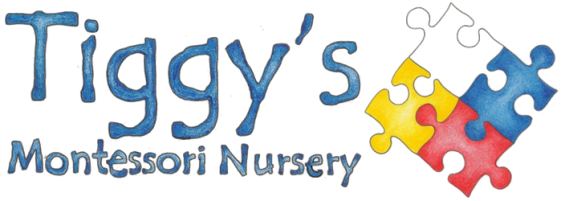 Parent Library TitlesLearning Together – What Montessori can offer your familyHow to raise an amazing child – the Montessori way to bring up caring, confident childrenMontessori Madness – a parent to parent argument for Montessori educationBasic Montessori – introduction to the philosophy and explanation of the equipmentToo Much Too Soon – early learning and the erosion of childhoodToxic Childhood – how the modern world is damaging our children and what we can do about itDetoxing Childhood – what parents need to know to raise bright and balanced childrenYour Child Your Way by Tanya Byron (Child Psychologist from BBC TV House of Tiny Tearaways)The Secret of Happy ChildrenRaising BoysRaising GirlsTitles by Steve Biddulph, a psychologist and one of the world’s best known parenting authorsOn a light hearted note:Toddler Taming – a parent’s guide to the first four years – Christopher Green’s amusing but useful guideThe politically incorrect parenting book – 10 no nonsense rules to stay sane and raise happy kids